Til samtlige erhvervsskolermed VVS- uddannelserne 18. november 2009		/KHSFremtidig registrering af virksomhedsgodkendelser i EASY- PMed virkning fra den 1. december 2009 vil EVU – El - og VVS- branchens Uddannelsessekretariat selv registrere godkendelser af virksomheder, inden for VVS- uddannelsen, direkte i EASY - P.EVU skal fremover stadig have fremsendt kopi af de indgåede registrerede uddannelsesaftaler på VVS- uddannelsen.Samtidig skal det understreges, at EVU fremover stadig skal have kopi af uddannelsesaftaler, når de omhandler følgende:Ophævelse af uddannelsesaftaleTillæg ved forlængelse eller forkortelse af uddannelsesaftale (til brug for godkendelse af Det Faglige Udvalg for Vvs-uddannelsen)Tillæg ved specialeændring eller nyt fast arbejdsstedHoldlister på alle svendeprøver Med venlig hilsenEVU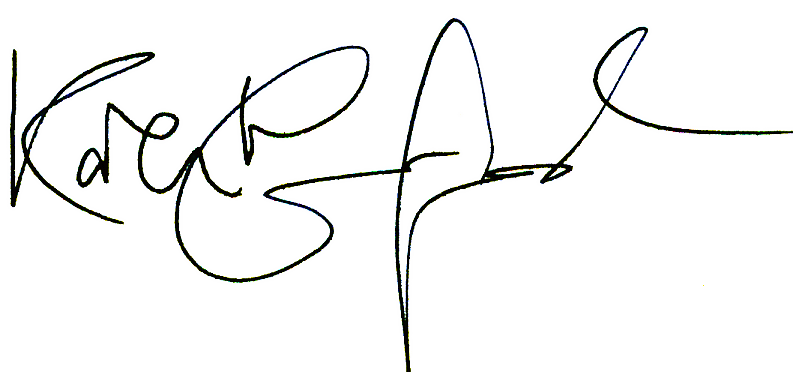 Karen Hornbæk SvendsenKontorlederTil samtlige erhvervsskolermed elektrikeruddannelserne 18. november 2009Fremtidig registrering af virksomhedsgodkendelser i EASY- PMed virkning fra den 1. december 2009 vil EVU – El - og VVS- branchens Uddannelsessekretariat selv registrere godkendelser af virksomheder, inden for elektrikeruddannelsen, direkte i EASY - P.EVU skal fremover ikke have fremsendt kopi af de registrerede uddannelsesaftaler på elektrikeruddannelsen.Dog skal det understreges, at EVU fremover stadig skal have kopi af uddannelsesaftaler, når de omhandler følgende:Ophævelse af uddannelsesaftaleTillæg ved forlængelse eller forkortelse af uddannelsesaftale (til brug for godkendelse af Det Faglig Udvalg)Tillæg ved specialeændring eller nyt fast arbejdsstedMed venlig hilsenEVUKaren Hornbæk SvendsenKontorlederDirekte nr.:36 36 33 93E-mail:khs@evu.dkDirekte nr.:36 36 33 93E-mail:khs@evu.dk